Муниципальное дошкольное образовательное учреждениедетский сад «Росинка»Проект на тему:«Удивительный мир насекомых»                                                                         Выполнил: воспитатель                                                                        МДОУ детского сада «Росинка»                                                                     Лазарова Н.А.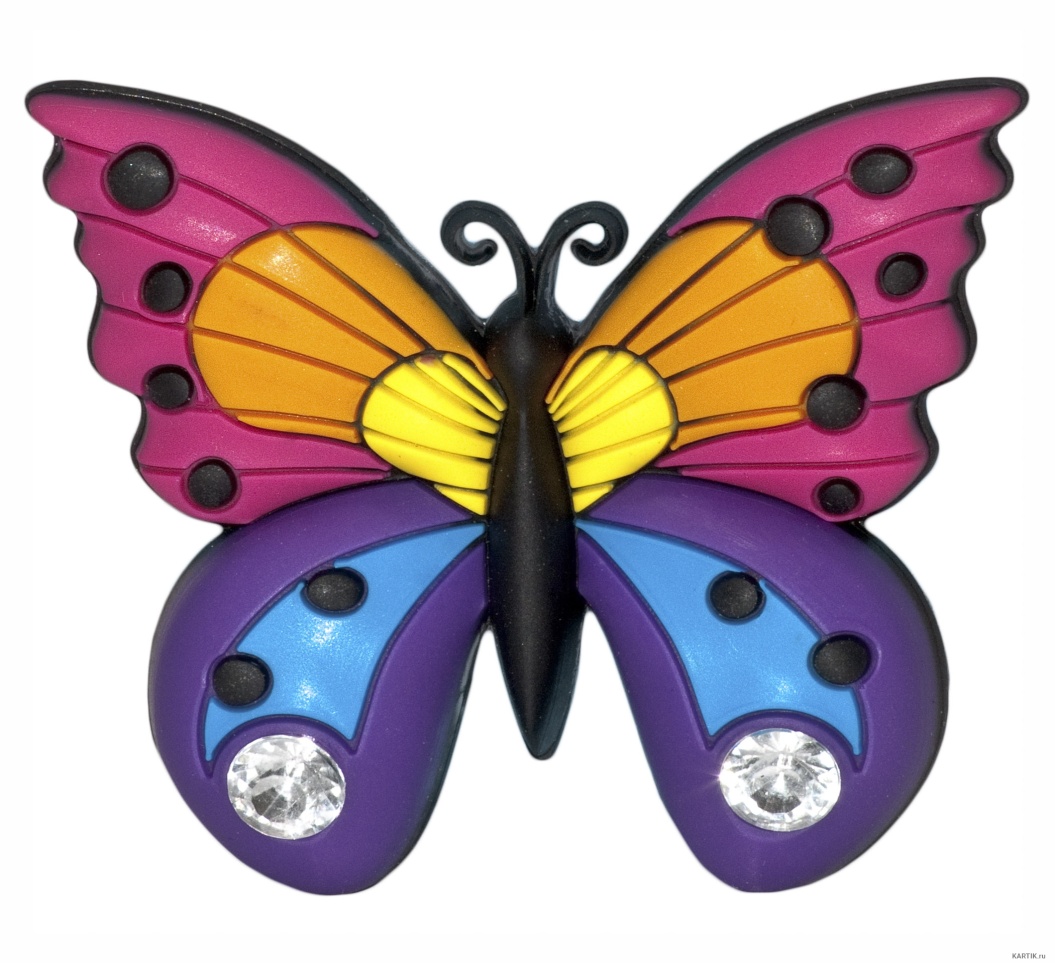 Мышкин 2018 год20 сентябряАктуальностьЧасто во время прогулок дети наблюдают за насекомыми. Одни с интересом их разглядывают, не боясь взять в руки. Другие испытывают страх при виде маленькой букашки. Третьи не раздумывая, уничтожают беззащитное насекомое.Во время бесед с детьми я сделала вывод, что не все воспитанники в достаточной степени имеют представление о жизни насекомых, их значении в природе. Поэтому возникла необходимость познакомить дошкольников с миром насекомых, привить им эмоционально-ценностное отношение к маленьким живым существам.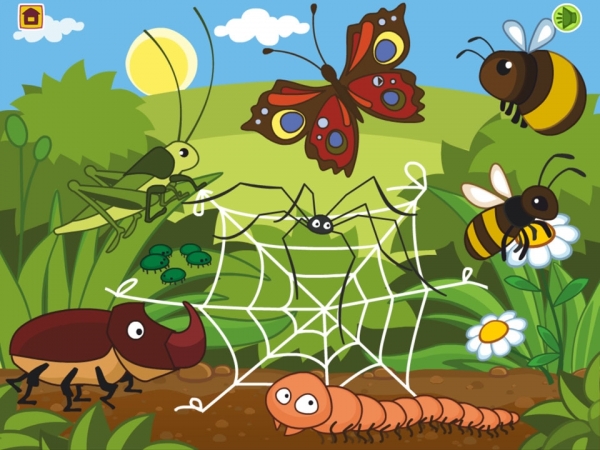 Цель проекта:Обобщить и закрепить знания детей о разнообразии насекомых, их пользе и вреде для человека.Задачи:Образовательные:- расширить и закрепить знания детей о насекомых, особенностях их внешнего вида и жизненных проявлениях;-обогатить, уточнить и активизировать лексический словарь по теме;Воспитательные:-закрепить представления о том, что в природе нет «ненужных» насекомых, в ней все находится в равновесии;-сформировать навыки исследовательской деятельности;-воспитывать бережное, экологически грамотное отношение к природе;Развивающие:-развивать у детей эмоциональную отзывчивость, эстетическое восприятие красоты мира насекомых, связную речь, умение делать выводы; устанавливать причинно-следственные связи между объектами живой природы;-развивать творческие способности в продуктивных видах деятельности;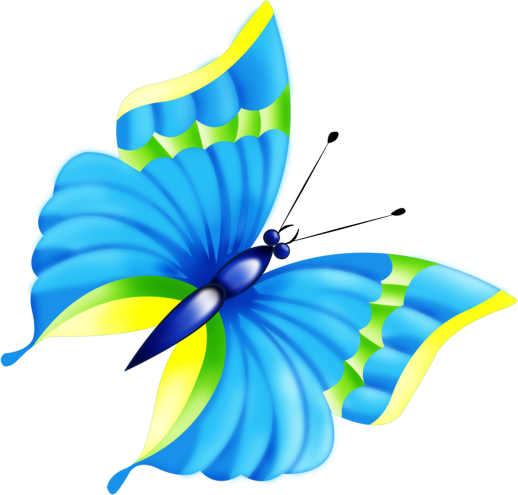 -совершенствовать навыки устной речи.Тип проекта: познавательно-исследовательский, краткосрочный (одна неделя с 6 августа по 10 августа).Участники проекта: дети от 3 до 5 лет, воспитатели, родители.Интеграция образовательных областей: Познавательное развитие; речевое развитие; художественно-эстетическое развитие; социально-коммуникативное развитие; физическое развитие.Этапы работы над проектом:Подготовительный этап: -Подбор методической и художественной литературы.-Планирование предстоящей деятельности для реализации проекта.-Подбор наглядно-дидактического материала.Основной этап:-Проведение экскурсий, дидактических и подвижных игр, наблюдений.-Чтение художественной литературы, заучивание стихов, пословиц, физкультминуток.-Взаимодействие с детьми и родителями.Заключительный этап:-Анализ и обобщение результатов, полученных в процессе познавательно-исследовательской деятельности детей.-Оформление выставки рисунков по теме «Берегите живую природу».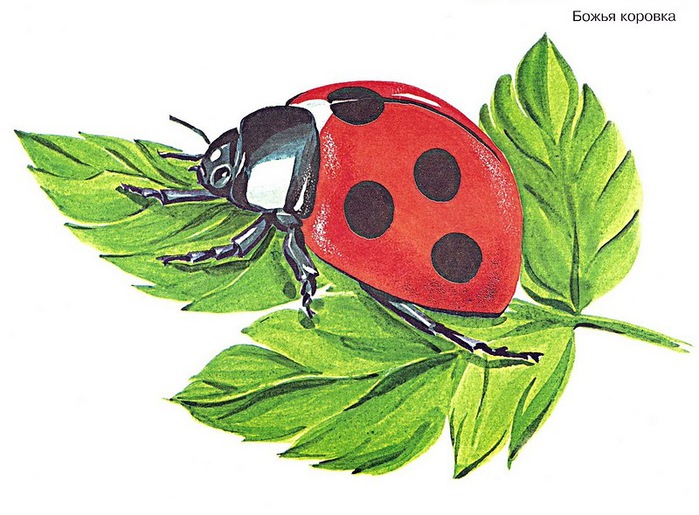 Планируемые результатыРасширение представлений детей о живой природе – насекомых; о значении их в природе; особенностях внешнего вида, способах передвижения; образа жизни. Умение находить сходства и различия между насекомыми; узнавать и называть их по внешнему виду.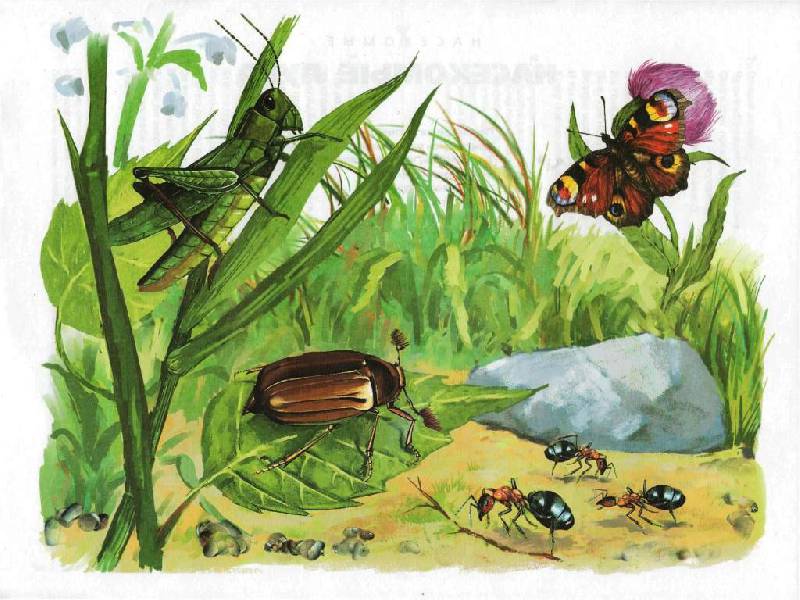 Результаты проектной деятельности:Данный проект открыл для детей удивительный мир насекомых. Помог найти ответы на вопросы: значение насекомых в природе,  какую пользу они приносят человеку и почему необходимо бережно  к ним относиться.  Дети научились видеть в насекомых друзей природы. Работа с родителями в рамках проекта включала в себя индивидуальные беседы по запросам и информирование о содержании и задачах проекта. Проведена консультация для детей и родителей «Первая помощь при укусах насекомых».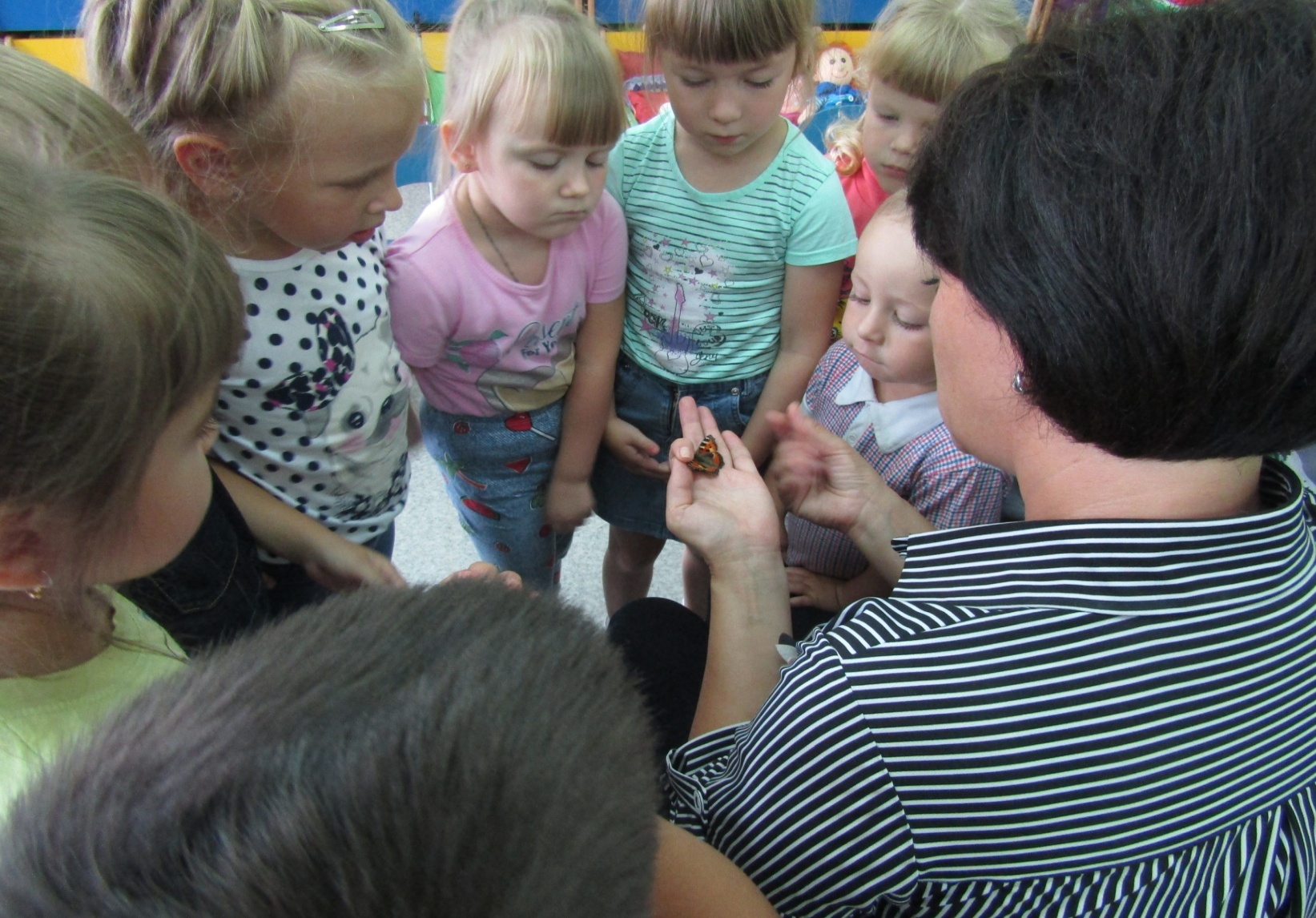 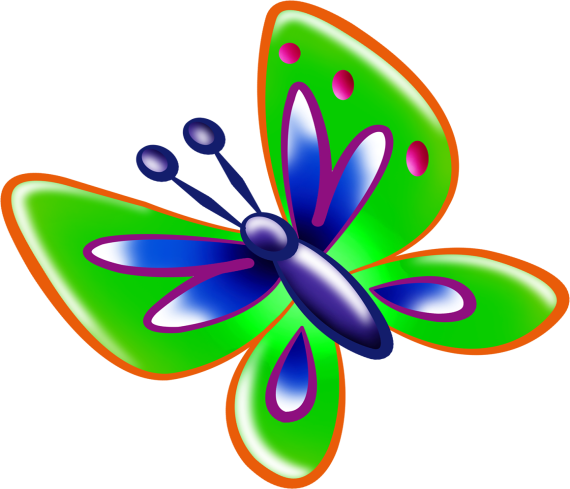 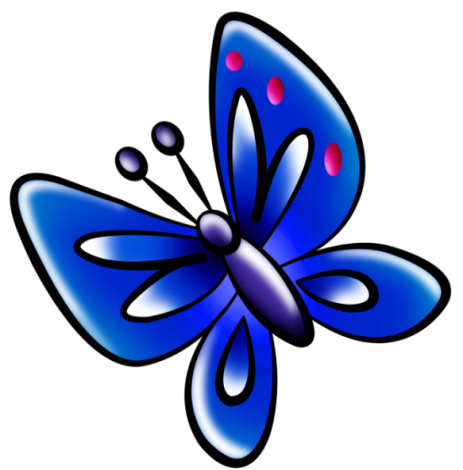 Какие ресурсы использовались в ходе проекта:-интернет-ресурсы;-презентации;-наглядные и дидактические пособия;-научную и художественную литературу о насекомых-фотоальбомы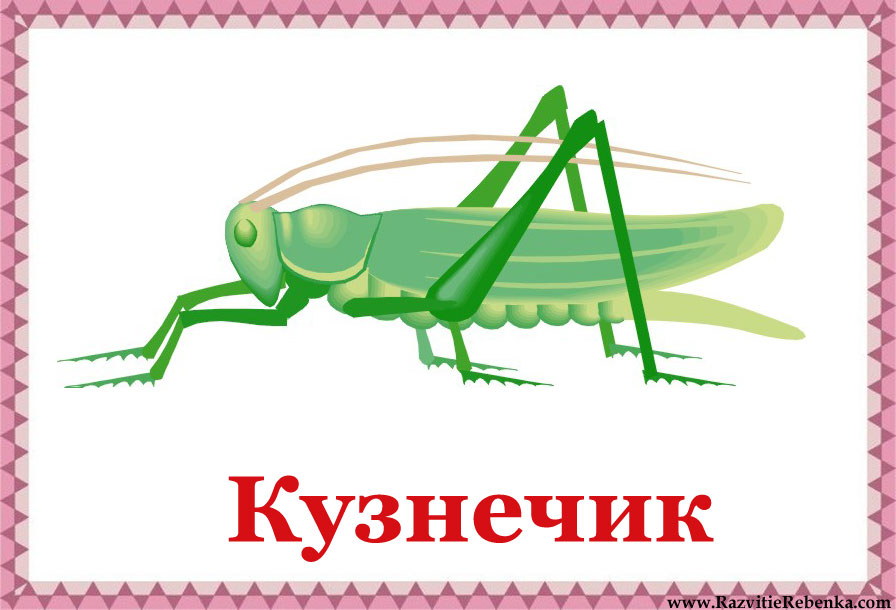 Приложение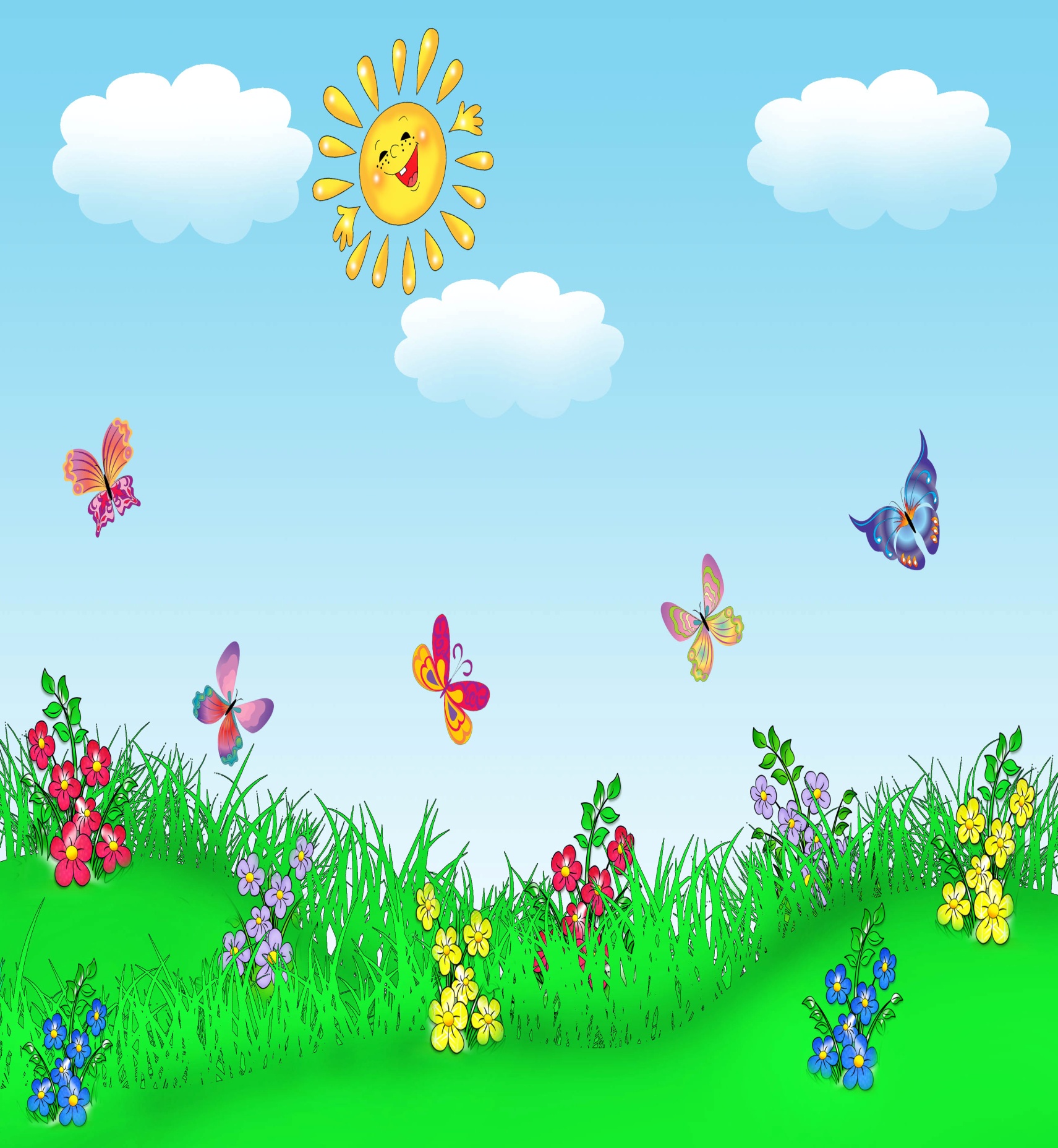 Наблюдение за пчелой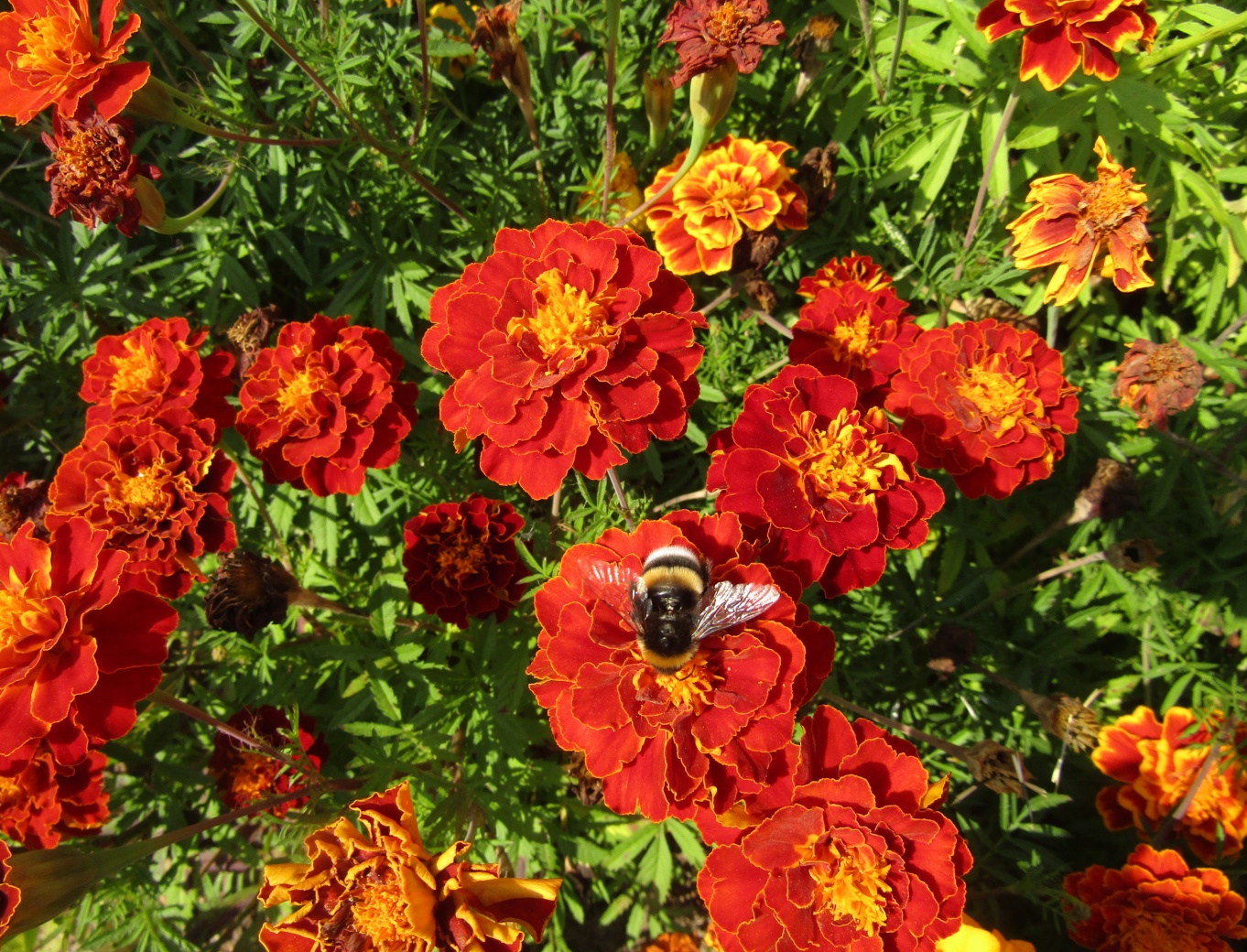 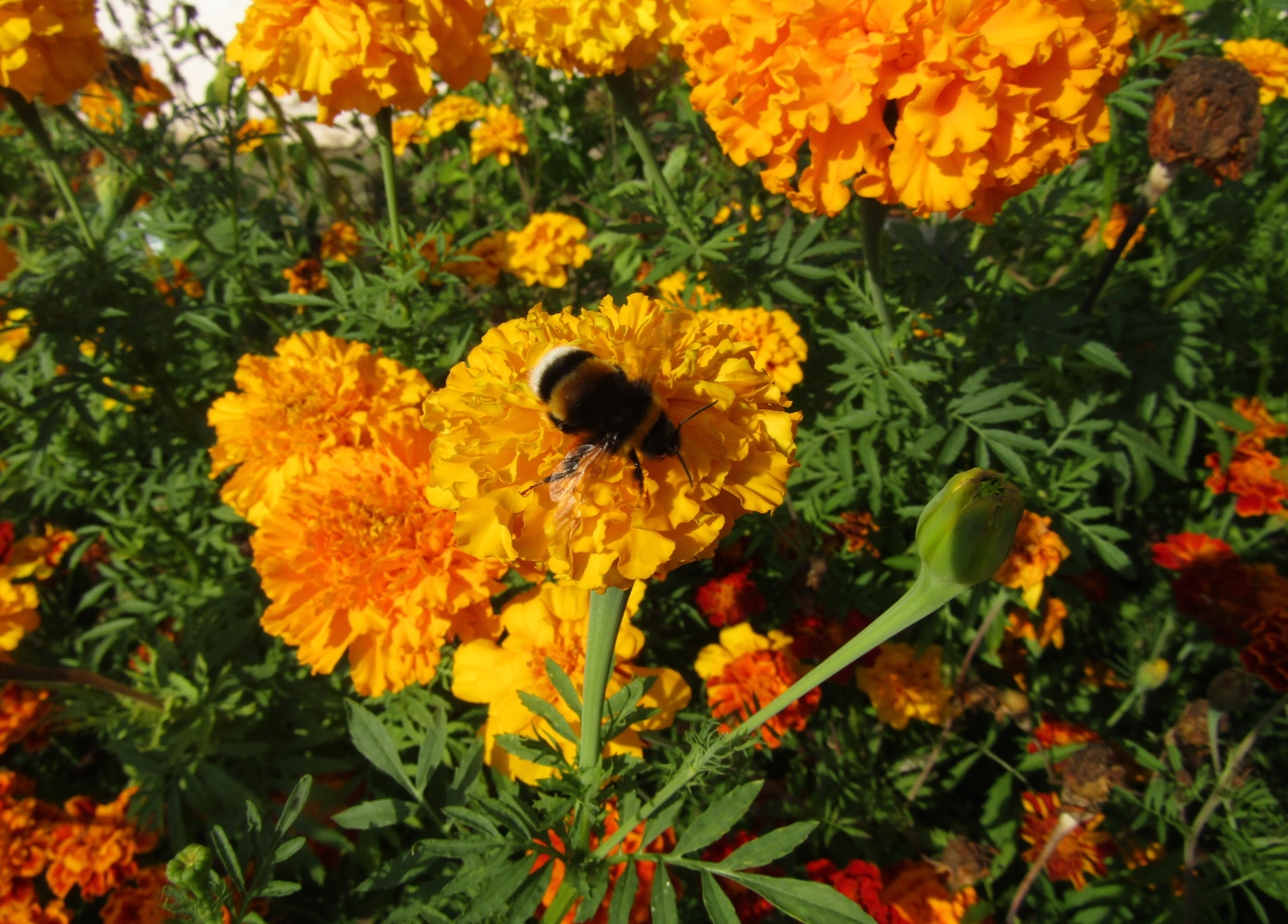 Насекомые в природе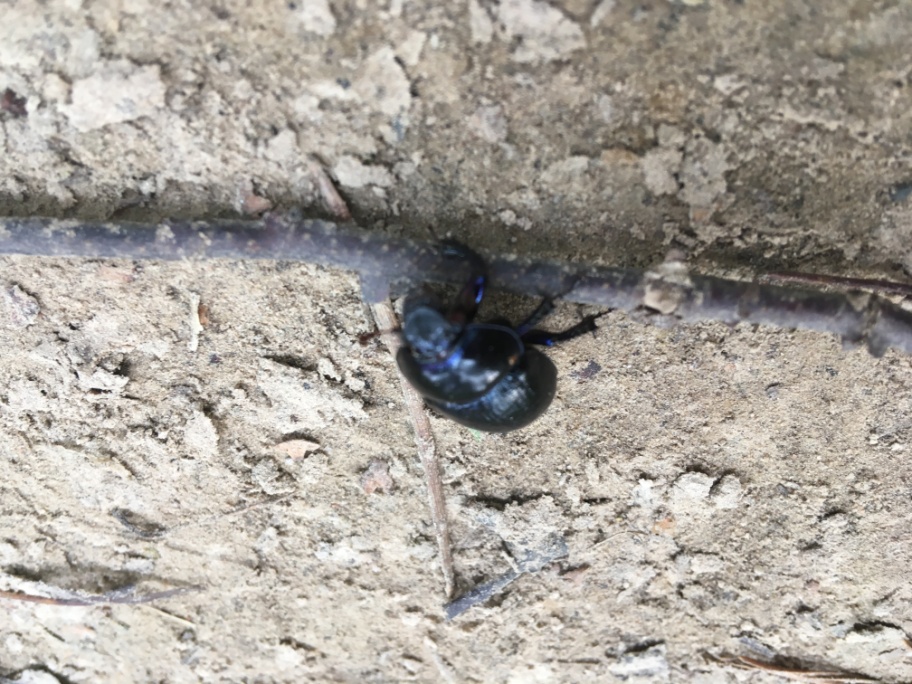 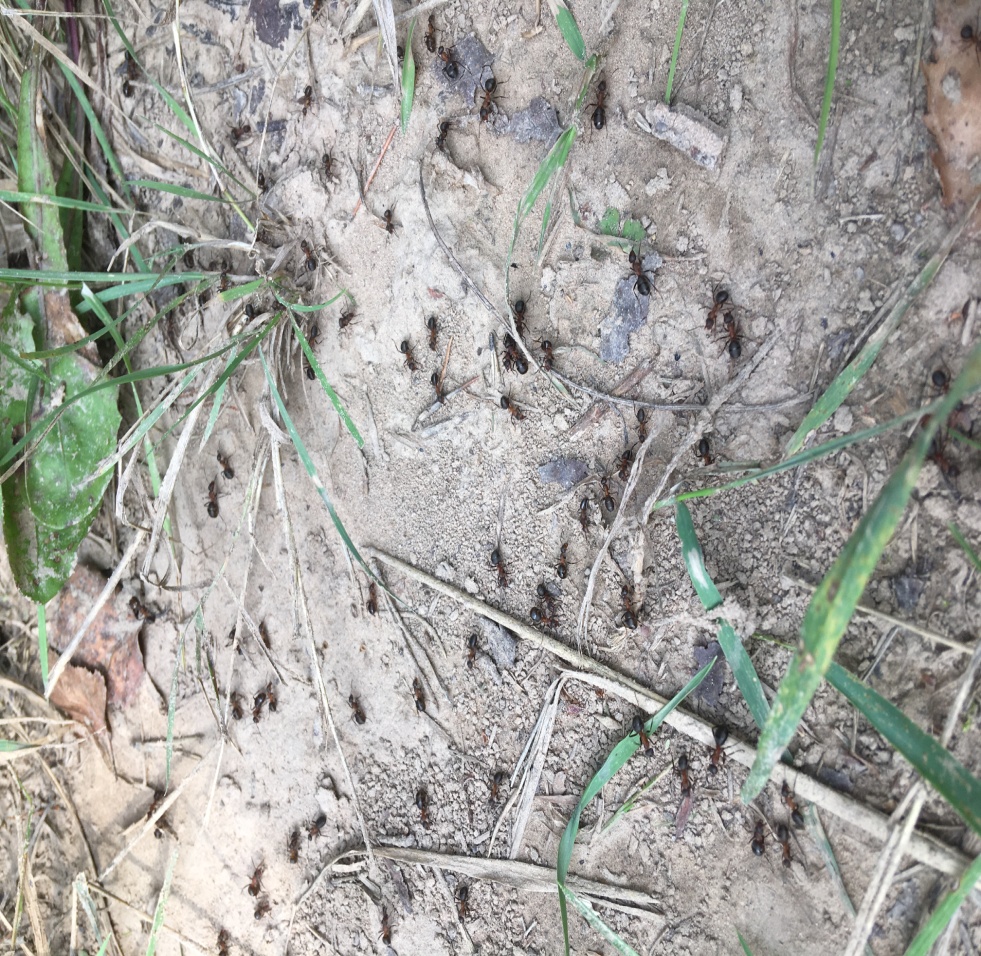 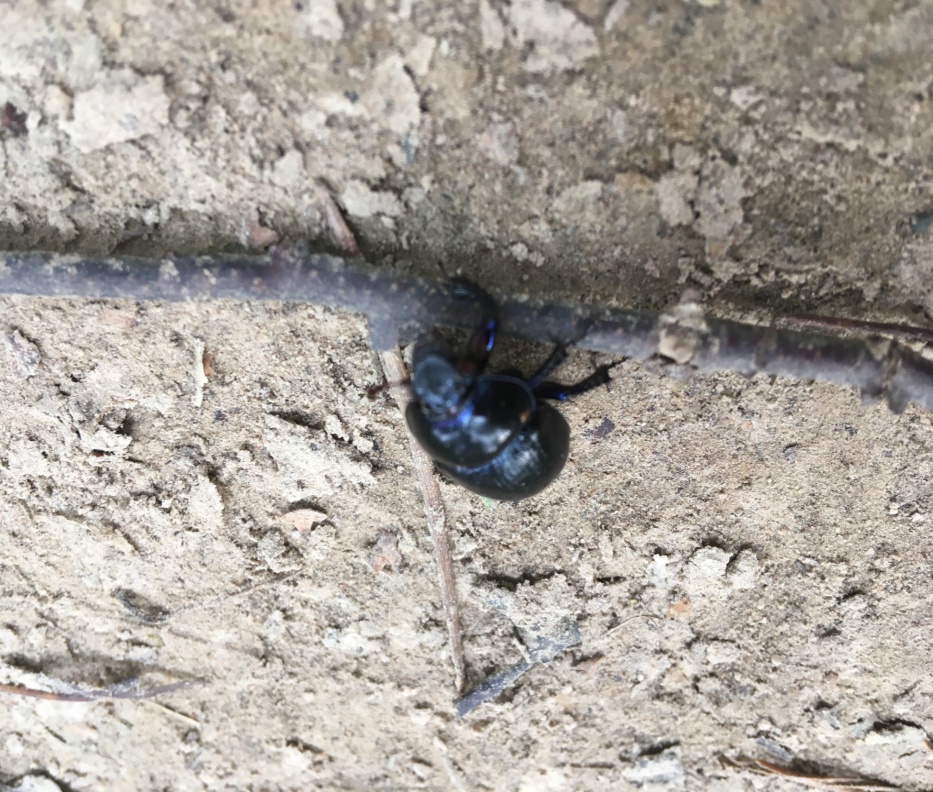 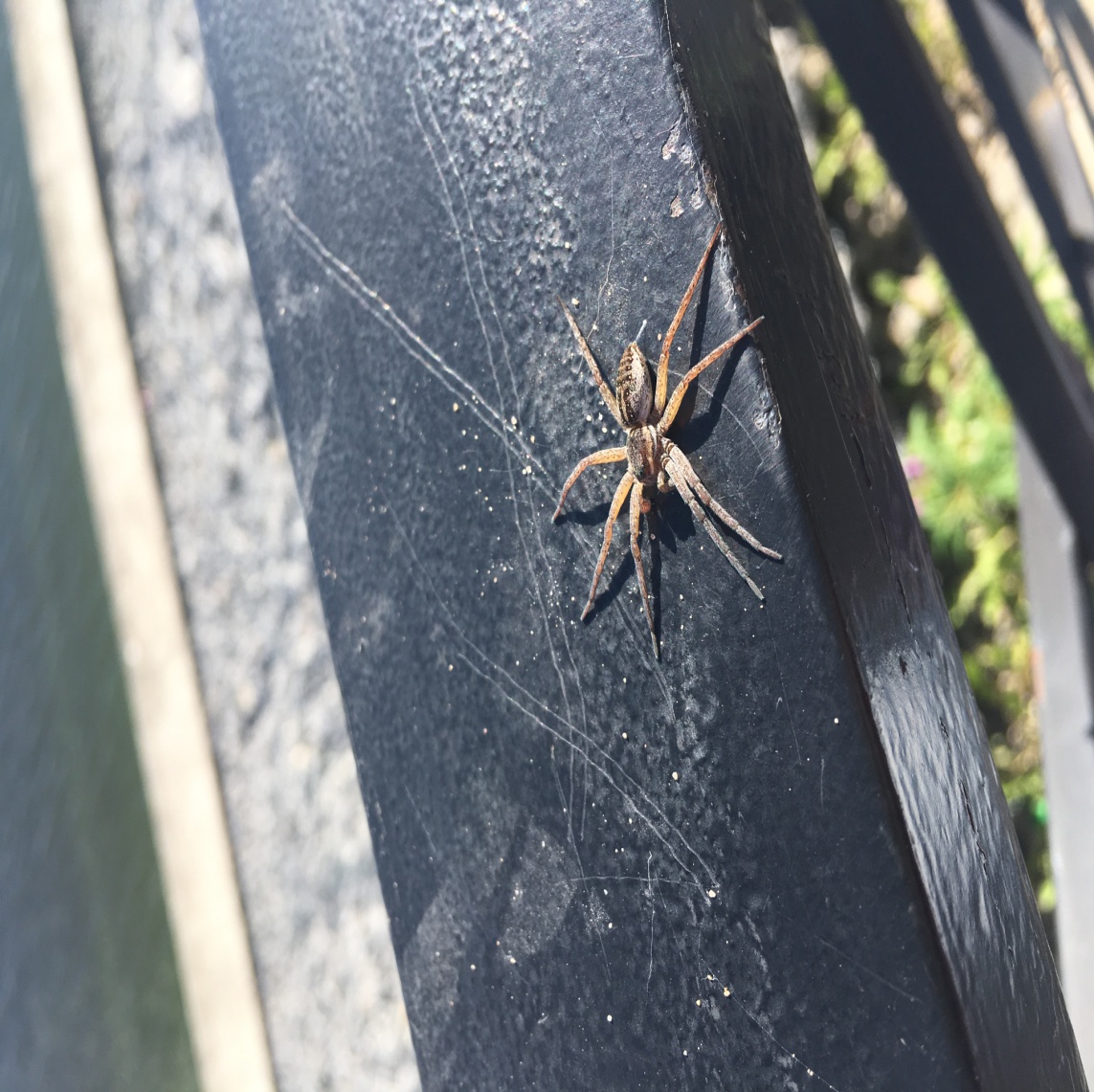 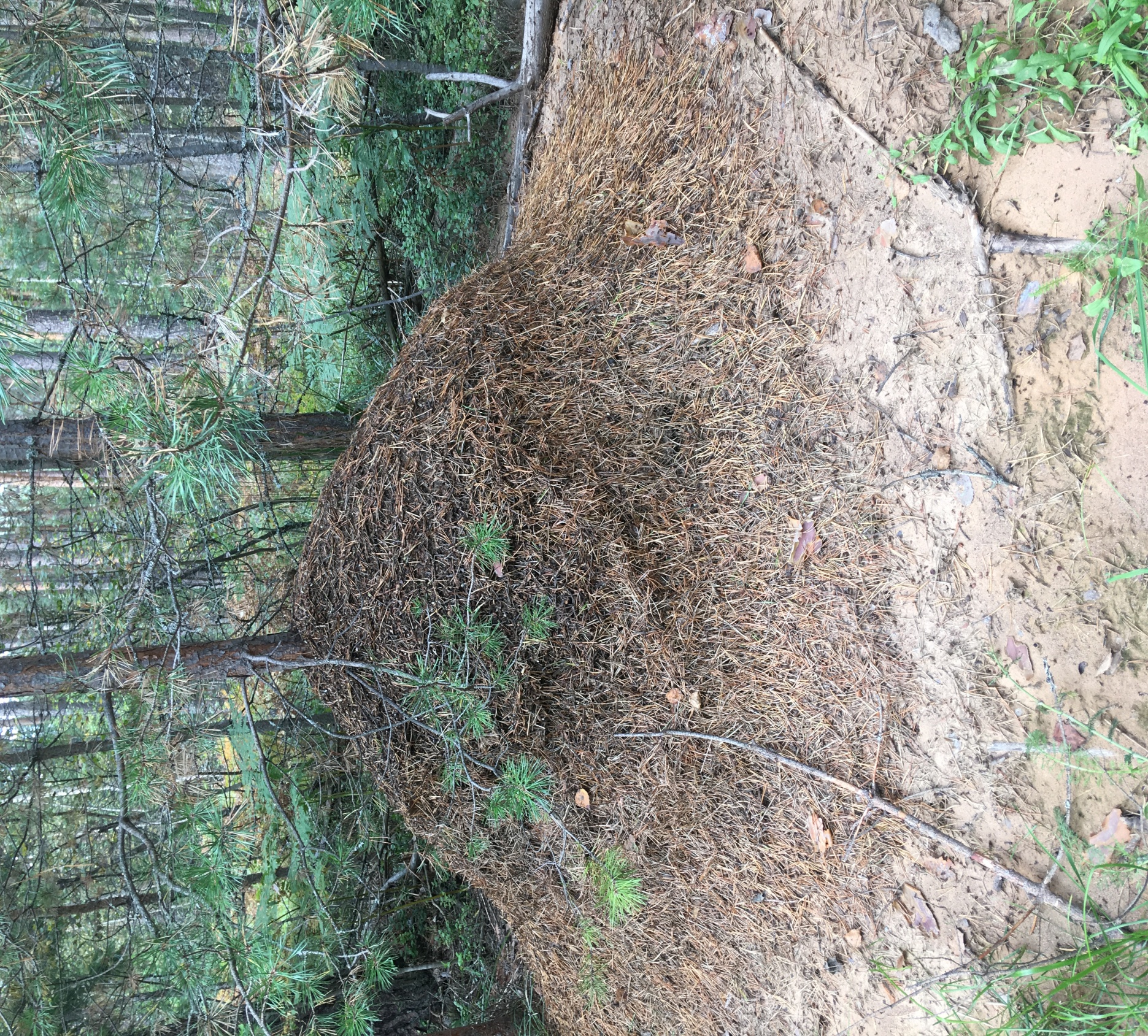 Наблюдение за бабочкой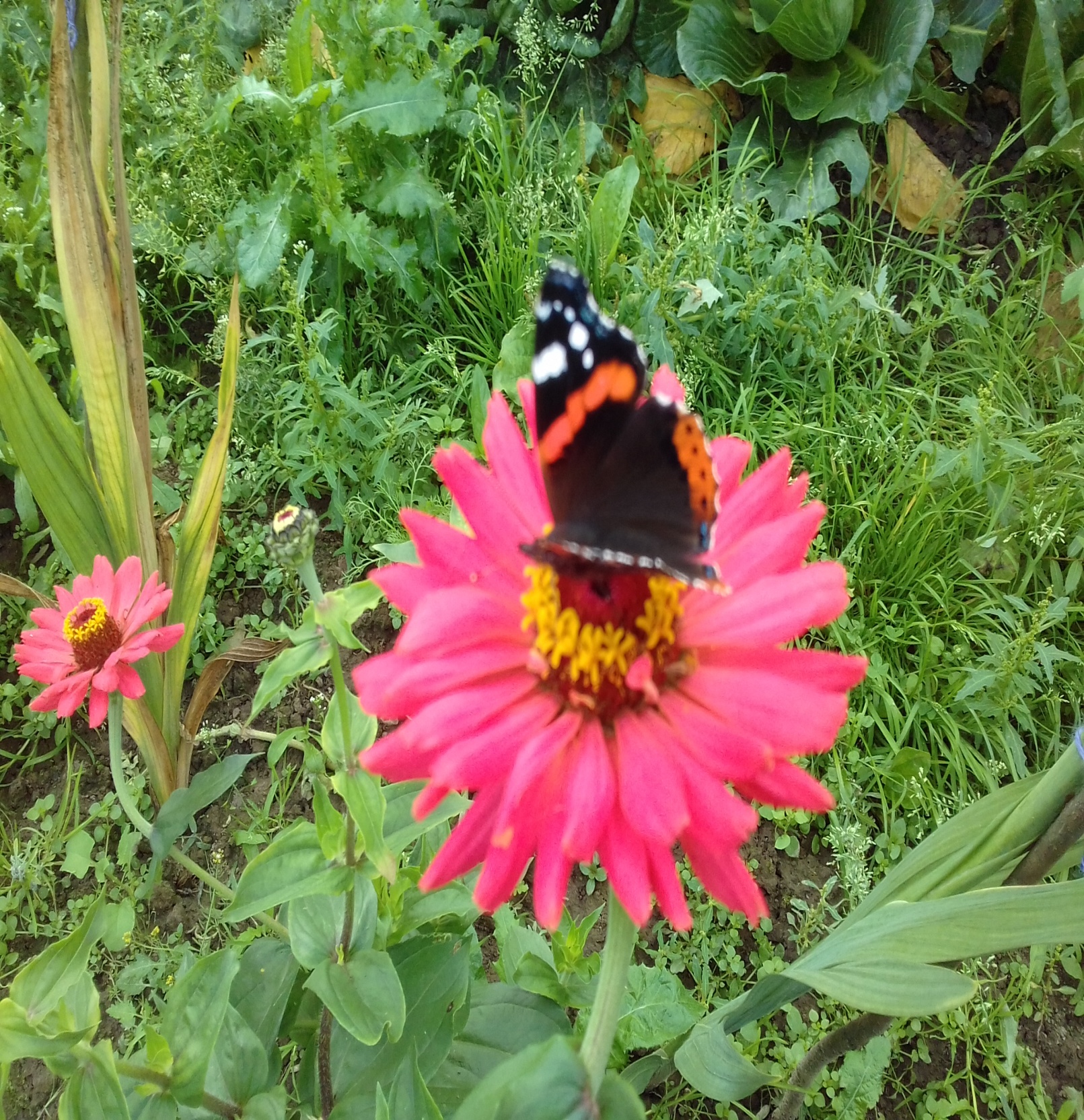 «Рисование бабочки»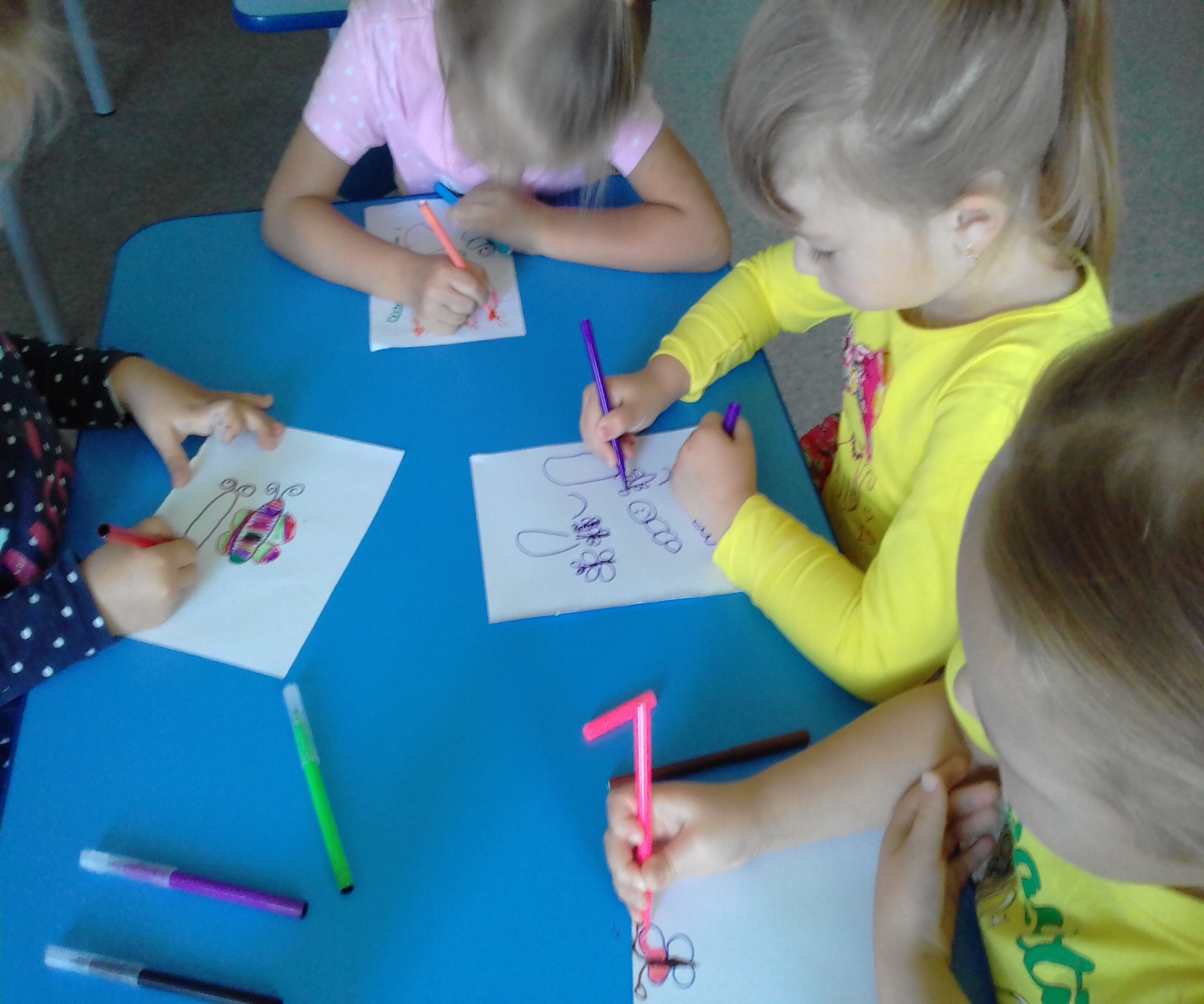 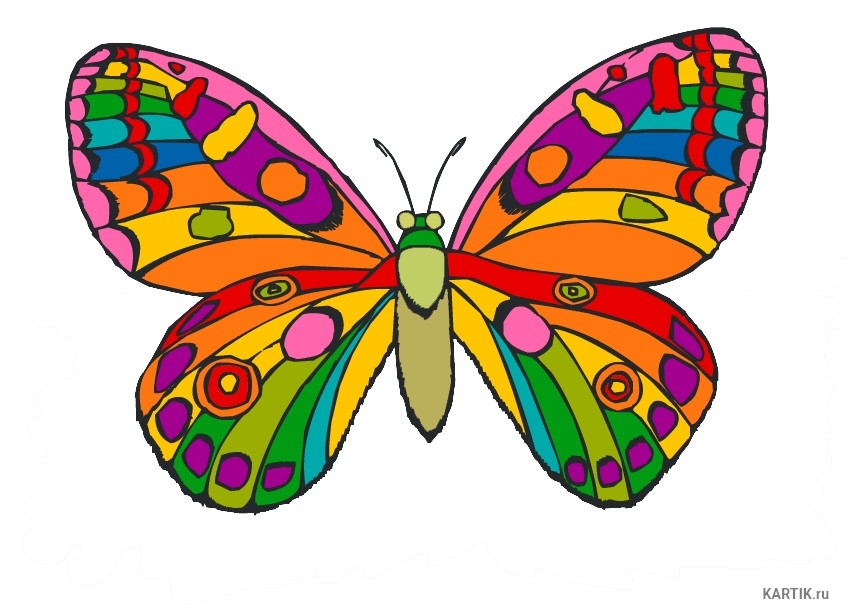 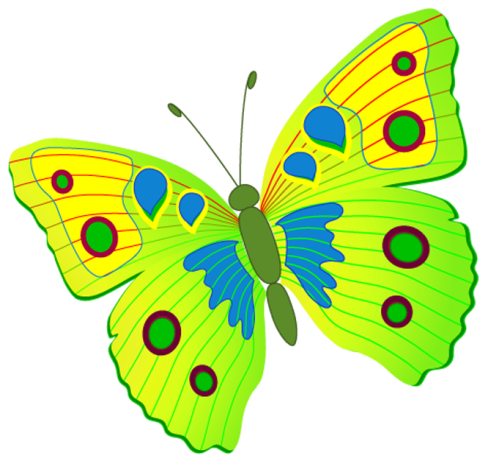 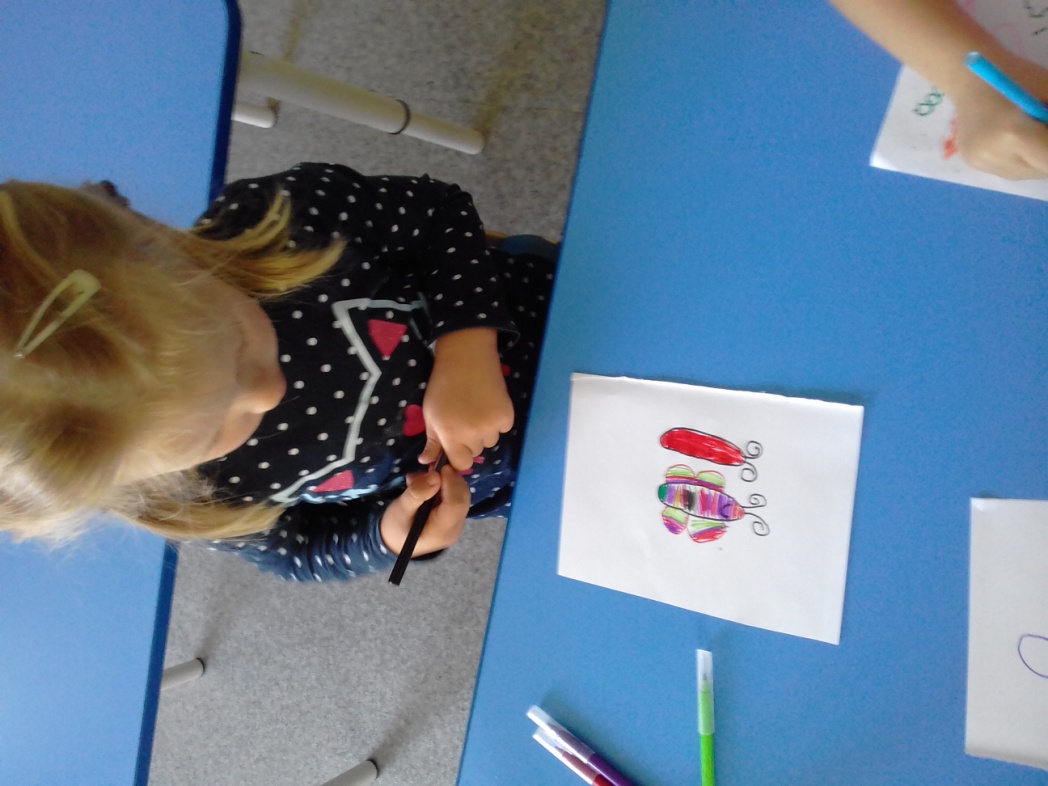 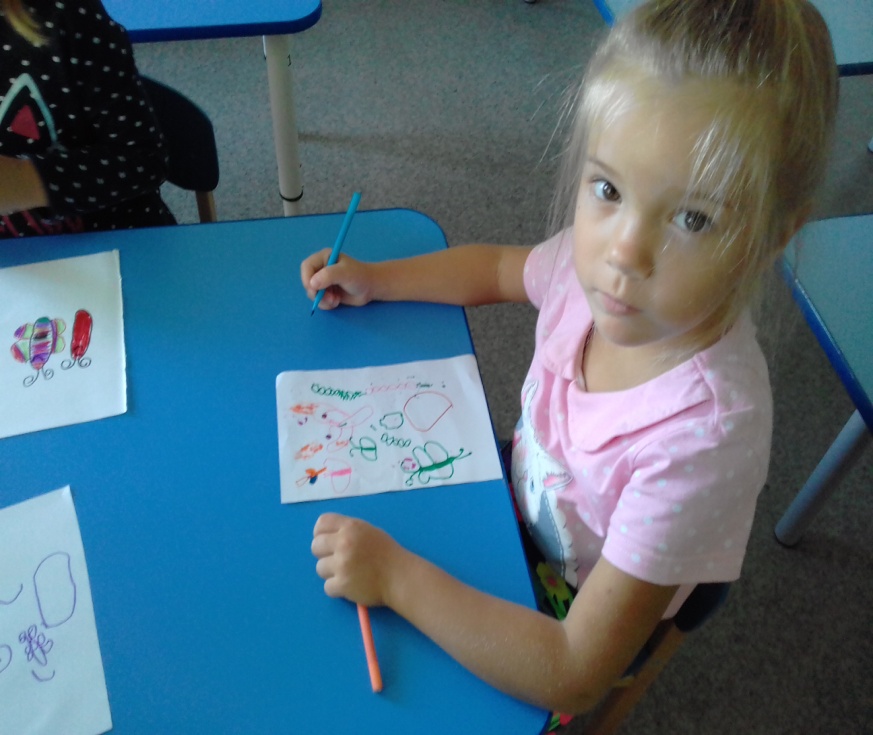 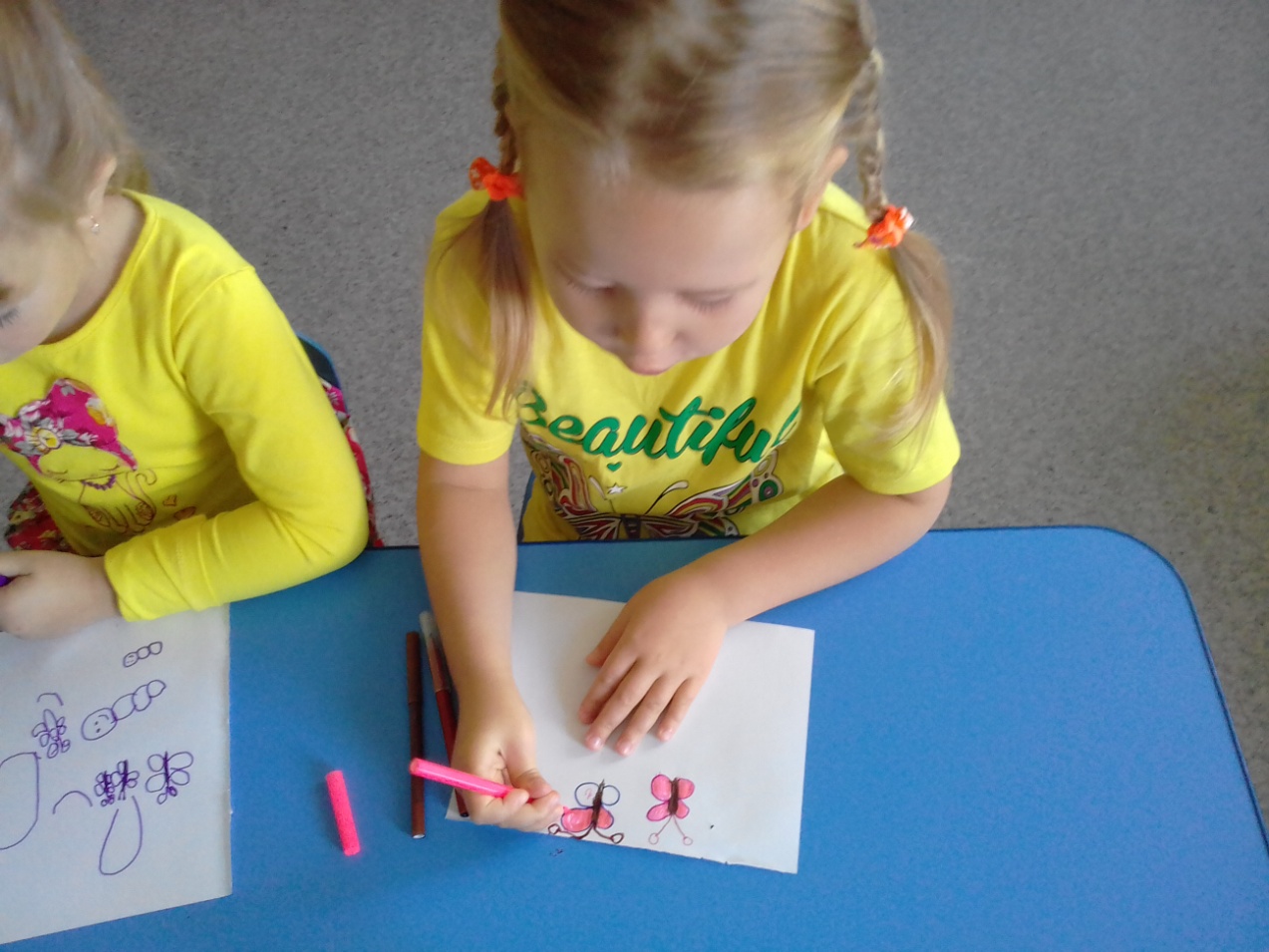 Сложи из частей - целое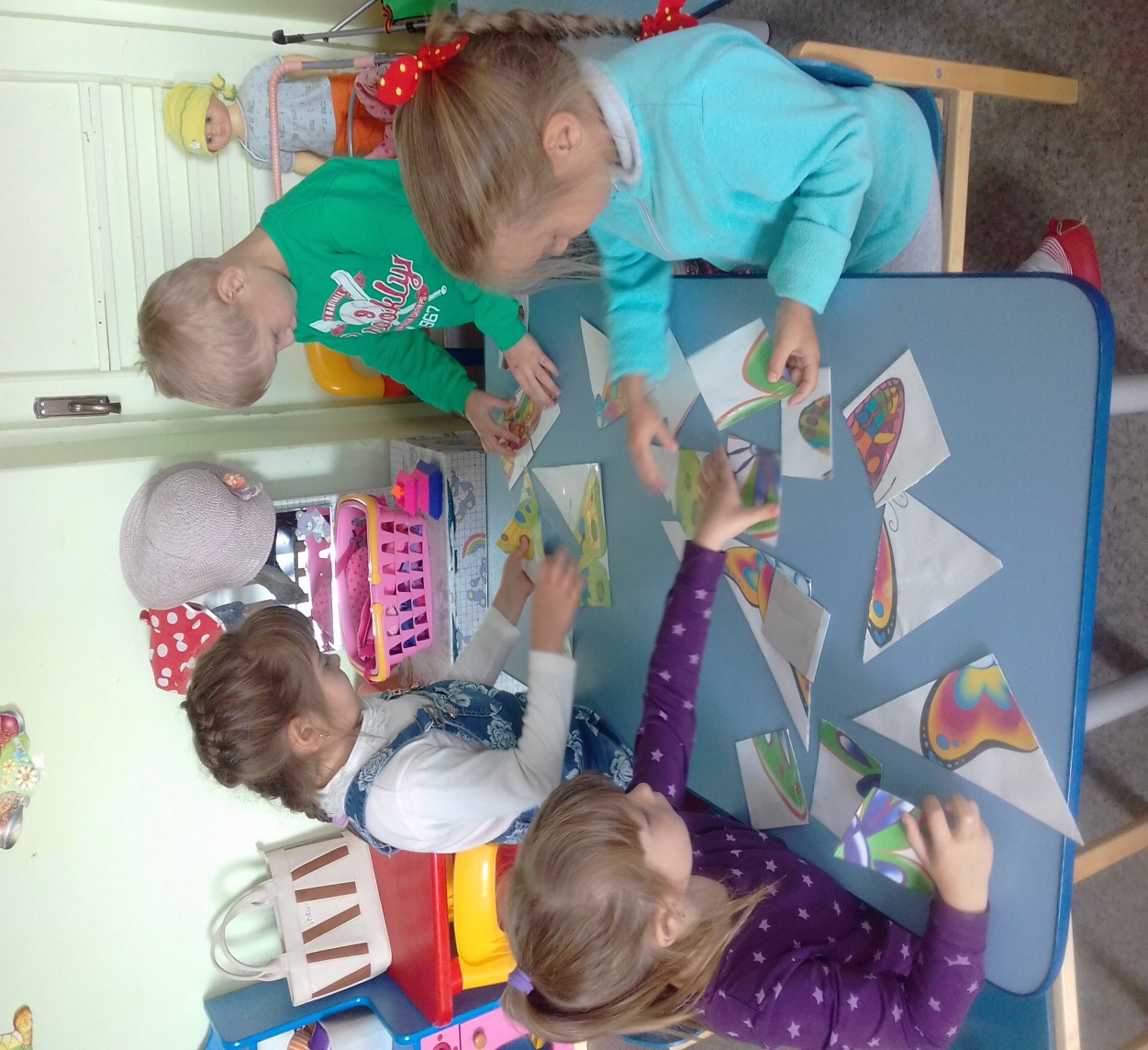 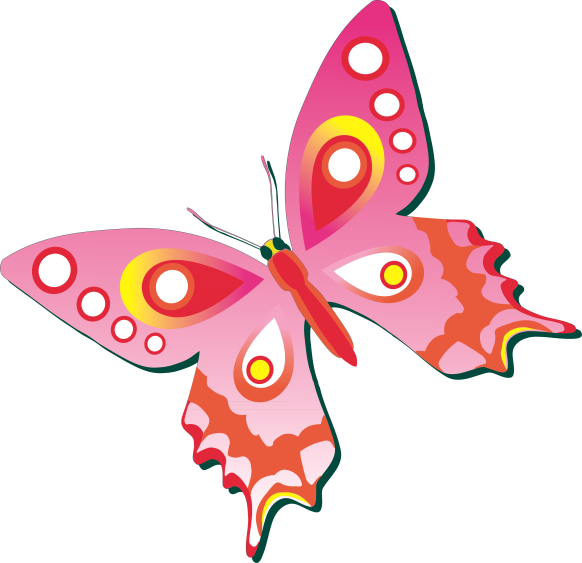 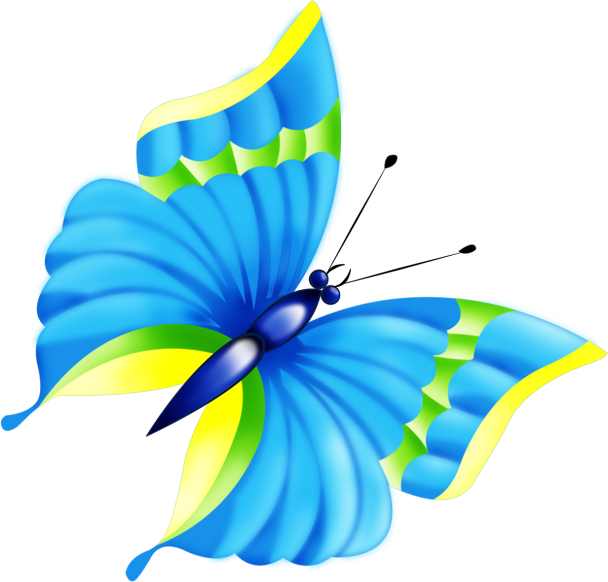 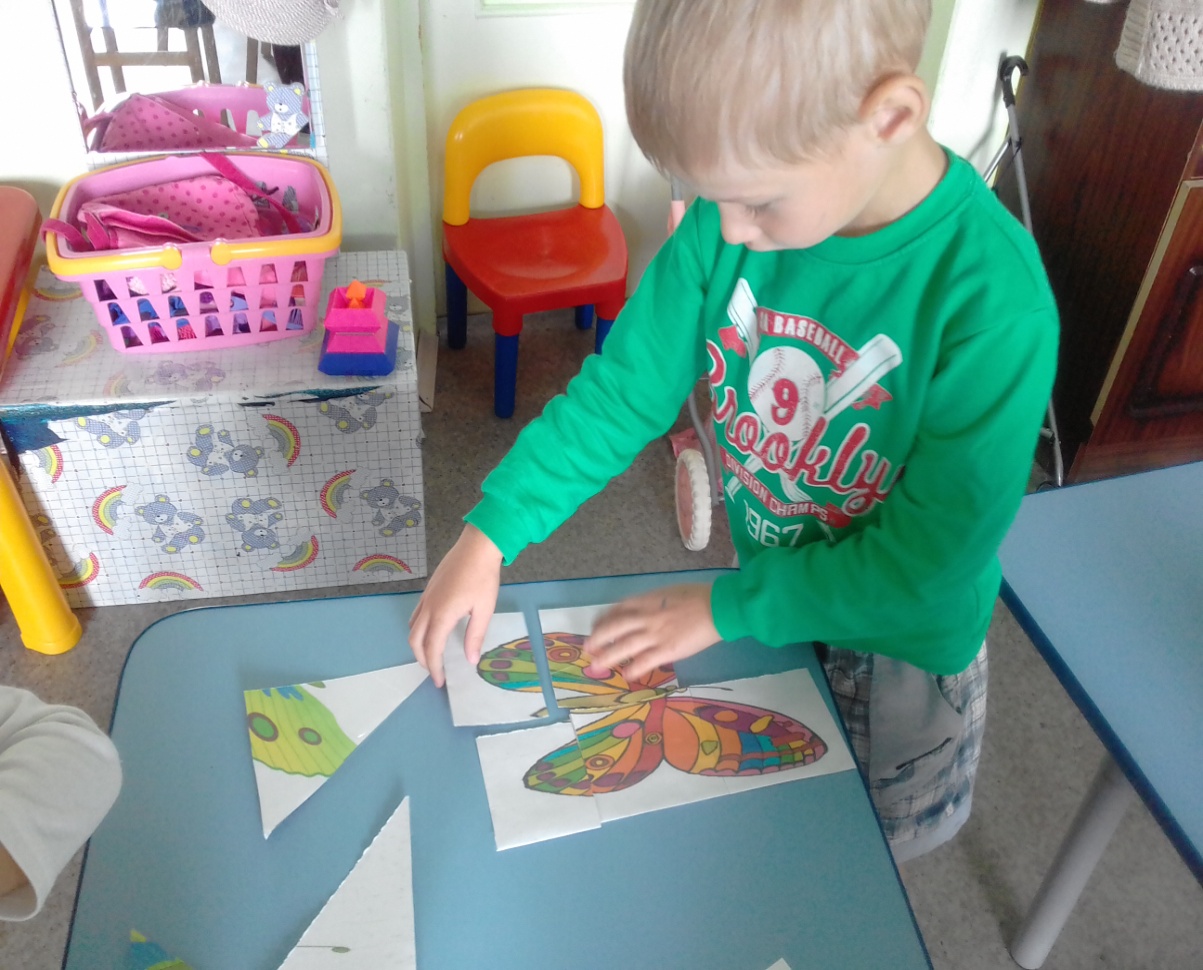 Дидактическая игра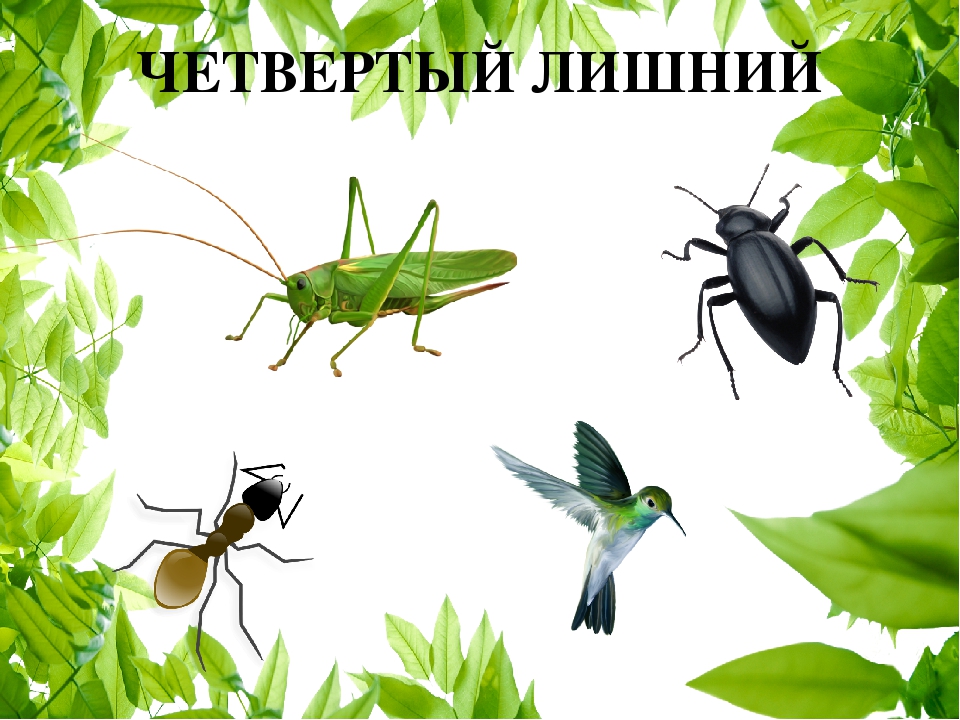 План работы с детьми в рамках проекта«Удивительный мир насекомых»Режимный моментСодержание совместной деятельности педагога и детей                         ЦелиУтроБеседа «Насекомые, кто они?»; рассматривание иллюстраций и картин с изображением насекомых.Продолжать знакомство с разнообразием насекомых (строение, место обитания). Закреплять умения анализировать, устанавливать причинно-следственные связи, делать обобщения, отвечать на вопросы. Активизировать память и внимание детей, обогащать их словарный запас, развивать связную речь, логическое мышление и звукопроизношение.УтроДидактические игры «Узнай насекомое», «Четвертый лишний»Продолжать знакомство с разнообразием насекомых (строение, место обитания). Закреплять умения анализировать, устанавливать причинно-следственные связи, делать обобщения, отвечать на вопросы. Активизировать память и внимание детей, обогащать их словарный запас, развивать связную речь, логическое мышление и звукопроизношение.УтроСитуативный разговор «О бабочках»Уточнять знания о внешнем виде, месте обитания бабочек. Развивать устную речь.УтроДидактическая игра «Подбери признак»: «бабочка какая?... муравей какой?... Пчела какая?»Уточнить знания о бабочках, муравьях и пчелах.Развивать устную речьУтроДидактическая игра «Насекомые – великаны»Закреплять умение образовывать существительные с увеличительными оттенками (паук-паучище). Активизировать лексический словарьПрогулкаНаблюдение за насекомымиЧтение стихотворения А.Усачева «Жучок»Способствовать систематизации представлений о многообразии насекомых (особенности внешнего строения, место обитания, способы передвижения, питания). Учить бережному отношению ко всему живому.Активизировать память и внимание детей, обогащать их словарный запас, развивать связную речь, логическое мышление и звукопроизношение.ПрогулкаПодвижная игра «Пчелы»Совершенствовать координацию движений, ловкость.ПрогулкаСитуативная беседа «Насекомые: польза и вред»Расширять представления об окружающей природе, воспитывать бережное к ней отношение.ПрогулкаНаблюдение за муравьями, беседа «Из жизни муравьев»Пополнять словарный запас детей по теме. Развивать умение логически последовательно выстраивать свое высказывание.Воспитывать у детей самоконтроль  своей устной речи.ПрогулкаНаблюдение за пчелойЗакреплять знания о многообразии насекомых. Расширять представления о пчеле, ее внешнем виде, образе жизни, пользе, которую она приносит. Развивать логическое мышление, связную речь.ПрогулкаНаблюдение за муравьиной тропойУточнять знания детей о поведении муравьев, месте их обитания, взаимоотношения друг с другом и другими насекомыми.ВечерЧтение художественных произведений о насекомых: В. Бианки «Как муравьишка домой спешил»Продолжать знакомить с произведениями художественной литературы о жизни насекомых. Формировать умение общаться по содержанию прочитанного произведения. Продолжать прививать интерес к книгам , Воспитывать нравственные качества.ВечерЧтение художественных произведений о насекомых: Басня И.А.Крылова «Стрекоза и муравей»Закреплять представление о басне, ее жанровых особенностях. Подвести к пониманию аллегории басни , ее идеи. Помочь понять смысл произведения.  Воспитывать чуткость к образному строю языка басни.